      Администрация						сельского поселения  Преполовенка		муниципального района Безенчукский		         Самарской области					Центральная ул., 53, с. Преполовенка, 446222				тел.:89277599651e-mail: adm-prepol2017@yandex.ru						ОКПО 79170024, ОГРН 1056362024840ИНН 6362012537, КПП 636201001	с. ПреполовенкаО мерах по предупреждению и ликвидации последствий, связанных с паводковыми явлениями в период весеннего половодья2023 года          В соответствии с требованиями: ст.11 Федерального Закона  №68- ФЗ от 21.12.1994 года «О защите населения и территорий от чрезвычайных ситуаций природного и техногенного характера, ст. 15 Федерального Закона № 131-ФЗ от 06.10.2003 года «Об общих принципах организации местного самоуправления в Российской Федерации», Уставом сельского поселения Преполовенка, и в целях уменьшения  риска возникновения чрезвычайной ситуации, возможного ущерба, обеспечения безопасности населения и устойчивого функционирования объектов экономики в период  весеннего половодья 2023 года                                                       ПОСТАНОВЛЯЮ:1.Утвердить состав противопаводковой комиссии в сельском поселении Преполовенка муниципального района Безенчукский  (приложение №1).	2. Утвердить план противопаводковых   мероприятий на территории сельского поселения Преполовенка на 2023год (приложение №2).3.Уточнить места и участки возможных затоплений (подтоплений), провести мероприятия по предупреждению и снижению ущерба от весеннего паводка.4.Для проведения аварийных и спасательных работ привлечь людские ресурсы и технику организаций, находящихся на территории сельского поселения, независимо от организационно-правовых форм и форм собственности, на договорных условиях.5.Установить контроль за ходом весеннего половодья, результаты контроля докладывать в районную КЧС и ОПБ через каждые 6 часов.6.Рекомендовать  руководителям предприятий, организаций и учреждений сельского поселения:6.1.Разработать Планы противопаводковых мероприятий.6.2.Принять действенные меры по снижению ущерба для объектов от воздействия паводковых вод.7. Контроль за исполнением данного постановления оставляю за собой.Глава сельского поселения Преполовенка		                  		В.Б.ВасильевИсп. Оводова Л.Н.89376444641Приложение №1к Постановлению администрациисельского поселения Преполовенкаот 01.03.2023 г. №14С О С Т А Впротивопаводковой комиссии при администрации сельскогопоселения Преполовенка, муниципального района Безенчукскийна 2023год      1.Васильев В.Б. - глава сельского поселения Преполовенка      2.Лёхина Н.П. -  директор  ГБОУ СОШ с.Преполовенка      3.Медведева И.А. - старший воспитатель д/сада «Рябинушка» СП ГБОУ СОШ с. Преполовенка      4. Баннова М.М. -  заведующая структурным подразделением Преполовенского СДК      5.Шашкова Р.Е. - заведующая Преполовенским ФАППриложение №2к Постановлению администрациисельского поселения Преполовенкаот 01.03.2023 г. №14План  противопаводковых   мероприятийна территории сельского поселения Преполовенка на  2023год       ПОСТАНОВЛЕНИЕ       от 01.03.2023 г.              № 14Наименование мероприятияСрок исполненияОтветственный исполнительОтветственным лицам за ГТС обеспечить безаварийное функционирование закрепленных на период паводка гидротехнических сооружений. В период прохождения паводка организовать дежурство на них должностных лицНа период паводкаОтветственные за ГТС, Глава сельского поселения ПреполовенкаПривести в готовность необходимые силы и средства на случай чрезвычайных ситуаций, связанных с паводковыми явлениямиНа период паводкаОтветственные за ГТС, Глава сельского поселения ПреполовенкаПровести собрания с целью доведения порядка действий населения при подтоплении территорий, домов, подготовить памятки по действиям населения при угрозе или возникновении чрезвычайной ситуацииНа период паводкаГлава сельского поселения Преполовенка и руководители организацийОсуществить подготовку к паводку водоотводящих каналов на предмет их очистки от заторов и бытового мусораНа период паводкаГлава сельского поселения Преполовенка и руководители организацийОсуществлять контроль состояния дорожной инфраструктуры, объектов жизнеобеспечения и коммуникаций, попадающих в зону возможного затопления, и принять меры по обеспечению их надежного функционирования. При необходимости оганизовать маршруты для транспорта взамен подтопленных участков дорогНа период паводкаГлава сельского поселения Преполовенка и руководители организацийСоздать аварийные бригады и обеспечить их готовность к работе по ликвидации отдельных разрушений сооружений, укреплению и защите жилых домов, систем водо-, электро-снабжения, подсыпке гребней оградительных дамб, автодорог и других объектов.На период паводкаГлава сельского поселения Преполовенка и руководители организацийОрганизовать постоянное наблюдение за подъемом уровня воды на водоемах и своевременное доведение обстановки до председателя КЧС и ОПБ самоуправленияНа период паводкаГлава сельского поселения Преполовенка и руководители организацийОрганизовать круглосуточное дежурство в период прохождения паводка на рекахНа период паводкаОтветственные за ГТС, Глава сельского поселения Преполовенкаи руководители организаций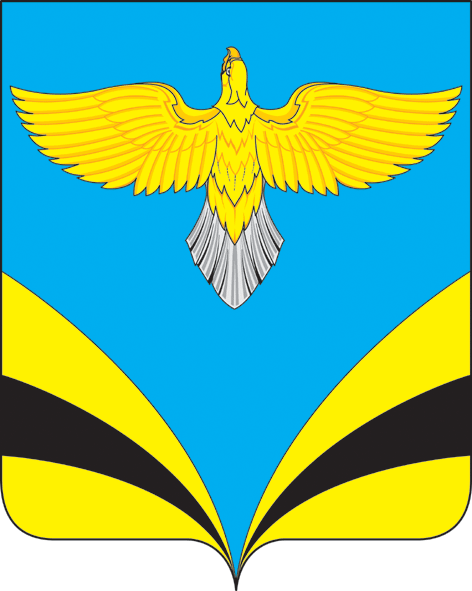 